Indicação Nº  93/2020Solicita a execução de melhorias na iluminação pública na rotatória da rua Roque Faccina, no Bairro Parque da Colina I, conforme esclarece.	Senhor Presidente:		CONSIDERANDO que a iluminação na referida rotatória se encontra precária, dando sensação de insegurança à moradores e comerciantes daquele local;INDICO ao Sr. Prefeito Municipal, nos termos regimentais, que se digne S.Exa. determinar ao departamento competente da Administração, a execução de manutenção da iluminação na  rotatória da rua Roque Faccina, no Bairro Parque da Colina I, medidas estas que viriam contribuir para uma melhor qualidade de vida dos moradores locais que usufruem este espaço.                         							                           SALA DAS SESSÕES, 20 de fevereiro de 2020Willian SoaresVereador- Vice-Presidente – SD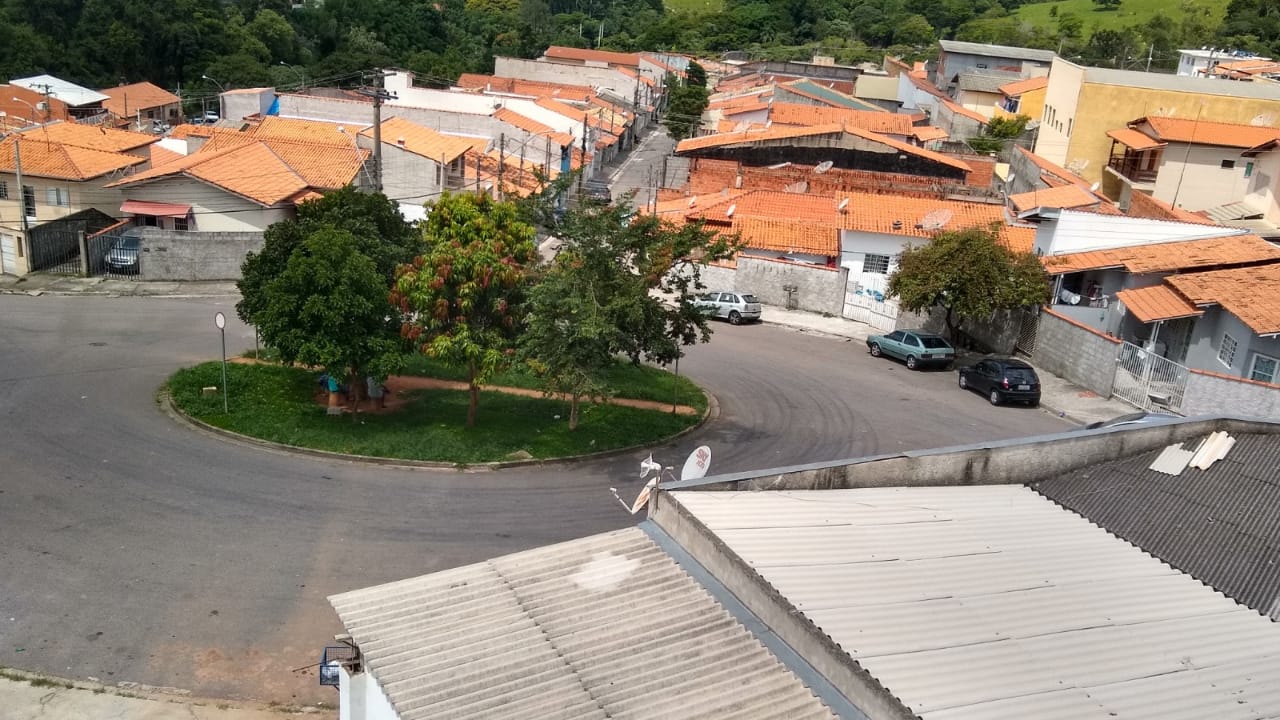 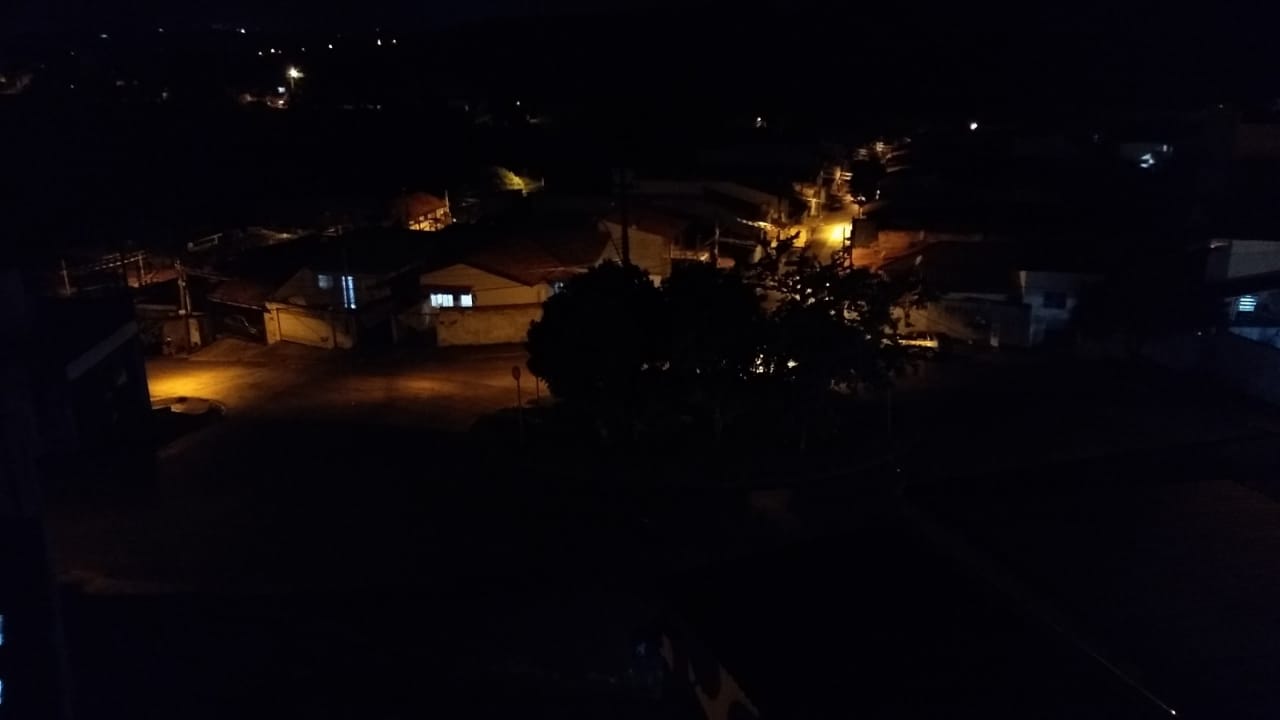 